PPCD1 9x12 manila paper (50ct) 1 9x12 asst const paper (50ct) 6 no 2 yellow pencil (Latex free) 2 kleenex tissue 2 assorted poly pocket folder with brads 2 crayola crayons (24ct) 4 expo dry erase markers 2 elmer’s glue (4oz) 1 crayola brand watercolor paints (8 colors) 4 4 oz cans of playdough - non generic 1 ziploc/glad gallon storage zip bags (20ct) 1 ziploc/glad quart zip bags (25 ct) 1 disinfecting wipes (Not for skin) 1 unscented wipes (flushable or baby wipes) 1 3 or 5 oz paper cups (25ct)Kindergarten List2 Pkg. - 9X12 Manilla Construction Paper 50ct.1 - Spiral Wide Rule Notebook 100tct.1- Pkg. Washable Thick Classic markers 8ct.1 - Plastic Pencil box 1 Pr. - 5” Fiskars scissors, Blunt Tip 6 - Glue sticks (.77 oz.) 1 - Kleenex tissue 160ct.1 – Paper Towel Roll4 - Plastic Pocket Folder w/brads 4 - Crayola Crayons 24ct.2 - Can Playdoh Brand 4 oz. 1 - 20 ct. Gallon bags  1 - 50 ct. (Approx.) Quart bags1 - Clorox Wipes1 - Hand Sanitizer (Boys Only)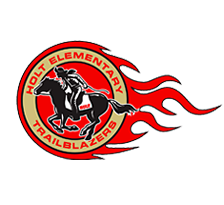 1 – 3 oz. Cups (Girls Only)1st Grade 2 - Pkg. - 9X12 Asst. Construction Paper 50ct.2 - Pkg. - 9X12 Manila Paper 50ct.1 - Pkg. Black Expo Dry Erase Markers 4ct.8 - Glue sticks (.77 oz.) 12 - #2 wood Pencils 2 - Spiral Wide Rule Notebook (blue, red) 100ct.2 - Kleenex Tissues 160ct.2 - Crayola Crayons 24ct.	1 - Plastic School Box 8.5 x 5.75 x 2.5 1- Resealable Quart Bags1 Pr. - 5” Fiskars Scissors 2 - Plastic Pocket Folders w/brads (1 each: red, blue) 1 - Waterless Hand Sanitizer w/pump 8oz.1 – Clorox bleach wipe1 – Primary Writing Tablet2nd Grade 1 – Pkg. Crayola Thick Classic Markers 10ct.5 - Elmer’s Glue Sticks .77oz 24 - #2 wood Pencils 1 - 12” Ruler Standard/Metric1- zipper Pencil bag 3 - Composition Notebook 100 sheets (9.75 x 7.5) 1 - 9x12 Manila Construction Paper 50ct.1 - Crayola Crayons 24ct.	1 Pr. - 5” Fiskars Scissors 5 - Plastic Pocket Folders w/brads (1 red, 1 blue,         1 green, 1 yellow, and 1 orange)2- Pkg. Expo Dry Erase Marker Fine Point 4ct. 2 - Kleenex Tissues 160ct.1 - Waterless Hand Sanitizer w/pump 8oz.1 – Paper towel roll 1 - Disinfecting Wipes 35ct. (Not For Skin)1 - Box of Resealable Quart Bag 30 ct. 3rd Grade     3 - Black Marble Composition Tablets 100ct.6 - Elmer’s Glue Sticks .77oz. 24 - #2 wood Pencils 1 - Disinfecting Wipes1 - Kleenex Tissues 160ct.1 - Crayola Crayons 24ct.2 - Lg. Pink Erasers 1 – Nylon/Fabric Pencil Bag1 - Pr. Sharp 5” Fiskars Scissors 3 - Plastic Pocket Folders w/brads (1 red, 1 blue, 1 green)1 – Heavy duty Binder (Avery Clear view) 1 ½ inch1 – Assorted Dry Erase Markers – Fine Line- 5 ct.5 – Assorted Highlighters4th Grade 1- Pkg. Expo Markers Broad Point 4 pk 48 - #2 wood Pencil Ticonderoga 2 - Kleenex Tissues 160ct. 1 - Crayola crayons 24 ct1 - Fiskar 5” Scissors 1 - Cloth Pencil pouch2- Green Plastic Pocket Folders w/brads 1- Yellow Plastic Pocket Folders w/brads 1- Red Plastic Pocket Folders w/brads 1 - Waterless Hand Sanitizer w/pump 8oz.6 - Glue Sticks .77oz each                                                                                                              6 - Spiral Wide Rule Notebooks 100ct.   (any color)